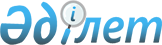 "Республикалық және облыстық маңызы бар қалалардың даму стратегияларын әзірлеу жөніндегі әдістемені бекіту туралы" Қазақстан Республикасы Ұлттық экономика министрінің 2019 жылғы 11 қаңтардағы № 3 бұйрығына өзгерістер енгізу туралыҚазақстан Республикасы Ұлттық экономика министрінің 2022 жылғы 29 сәуірдегі № 38 бұйрығы. Қазақстан Республикасының Әділет министрлігінде 2022 жылғы 5 мамырда № 27897 болып тіркелді
      БҰЙЫРАМЫН:
      1. "Республикалық және облыстық маңызы бар қалалардың даму стратегияларын әзірлеу жөніндегі әдістемені бекіту туралы" Қазақстан Республикасы Ұлттық экономика министрінің 2019 жылғы 11 қаңтардағы № 3 бұйрығына (Нормативтік құқықтық актілерді мемлекеттік тіркеу тізілімінде № 18174 болып тіркелген) мынадай өзгерістер енгізілсін:
      кіріспе мынадай редакцияда жазылсын:
      "Қазақстан Республикасы Үкіметінің 2014 жылғы 24 қыркүйектегі № 1011 қаулысымен бекітілген Қазақстан Республикасы Ұлттық экономика министрлігі туралы ереженің 15-тармағының 24) тармақшасына сәйкес БҰЙЫРАМЫН:";
      көрсетілген бұйрықпен бекітілген Республикалық және облыстық маңызы бар қалалардың даму стратегияларын әзірлеу жөніндегі әдістемеде:
      1-тармақ мынадай редакцияда жазылсын:
      "1. Осы Республикалық және облыстық маңызы бар қалалардың даму стратегияларын әзірлеу жөніндегі әдістеме (бұдан әрі – Әдістеме) Қазақстан Республикасы Үкіметінің 2014 жылғы 24 қыркүйектегі № 1011 қаулысымен бекітілген Қазақстан Республикасы Ұлттық экономика министрлігі туралы ереженің 15-тармағының 24) тармақшасына сәйкес әзірленді және республикалық және облыстық маңызы бар қалалардың даму стратегияларын әзірлеу жөніндегі тәсілдерді ашып көрсетеді."; 
      12-тармақ мынадай редакцияда жазылсын:
      "12. Стратегияны іске асыру Қазақстанның 2050 жылға дейінгі даму стратегиясының, Қазақстан Республикасының 2025 жылға дейінгі ұлттық даму жоспарының, Қазақстан Республикасының 2025 жылға дейінгі аумақтық даму жоспарының мақсаттарына қол жеткізуге бағытталатын болады.";
      14-тармақ мынадай редакцияда жазылсын:
      "14. Стратегия жобасы бойынша "Қоғамдық кеңестер туралы" Қазақстан Республикасының Заңына сәйкес қоғамдық тыңдаулар өткізіледі.".
      2. Өңірлік даму департаменті заңнамада белгіленген тәртіппен:
      1) осы бұйрықты Қазақстан Республикасының Әділет министрлігінде мемлекеттік тіркеуді;
      2) осы бұйрықты Қазақстан Республикасы Ұлттық экономика министрлігінің интернет-ресурсында орналастыруды;
      3) осы бұйрық Қазақстан Республикасының Әділет министрлігінде мемлекеттік тіркелгеннен кейін он жұмыс күні ішінде Қазақстан Республикасы Ұлттық экономика министрлігінің Заң департаментіне осы тармақтың 1) және 2) тармақшаларында көзделген іс-шаралардың орындалуы туралы мәліметтерді ұсынуды қамтамасыз етсін.
      3. Осы бұйрықтың орындалуын бақылау жетекшілік ететін Қазақстан Республикасының Ұлттық экономика вице-министріне жүктелсін.
      4. Осы бұйрық алғашқы ресми жарияланған күнінен кейін күнтізбелік он күн өткен соң қолданысқа енгізіледі.
					© 2012. Қазақстан Республикасы Әділет министрлігінің «Қазақстан Республикасының Заңнама және құқықтық ақпарат институты» ШЖҚ РМК
				
                  Қазақстан Республикасы              Ұлттық экономика министрі

А. Куантыров
